ПЛАН-КОНСПЕКТ ИНТЕГРИРОВАННОГО УРОКА ИНФОРМАТИКА + ИЗОБРАЗИТЕЛЬНОЕ ИСКУССТВОИНФОРМАЦИОННАЯ ЧАСТЬКОНСПЕКТ ИНТЕГРИРОВАННОГО УРОКА ИНФОРМАТИКА + ИЗОБРАЗИТЕЛЬНОЕ ИСКУССТВОПРЕДМЕТ: ИнформатикаКласс: 2 классРаздел программы: Информация и данныеТема урока: Графические данныеНомер урока в теме: 2Номер урока в программе: 16БАЗОВАЯ ИНФОРМАЦИЯ БАЗОВАЯ ИНФОРМАЦИЯ ШколаМБОУ «ООШ№12» АГОУчительПрохорова Галина СемёновнаЦель урока:Цель урока: понять, что такое графическая информация и графические данные.  ЗАДАЧИЗАДАЧИОбразовательнаяНаучить отличать текстовые данные от графических.ДеятельностнаяФормировать умение планировать свою деятельность.ОЖИДАЕМЫЕ РЕЗУЛЬТАТЫ ОСВОЕНИЯ (В СООТВЕТСТВИИ С ФГОС НОО)ОЖИДАЕМЫЕ РЕЗУЛЬТАТЫ ОСВОЕНИЯ (В СООТВЕТСТВИИ С ФГОС НОО)ПредметныеУмение отличать текстовые данные от графическихМетапредметныеспособность к сотрудничеству и коммуникацииЛичностныеготовность к самообразованиюФОРМИРОВАНИЕ УНИВЕРСАЛЬНЫХ УЧЕБНЫХ ДЕЙСТВИЙФОРМИРОВАНИЕ УНИВЕРСАЛЬНЫХ УЧЕБНЫХ ДЕЙСТВИЙРегулятивныеумение ставить  учебную задачуКоммуникативныеумение слушать и исправлять ошибки другихПознавательныеразвитие навыков исследованияЛичностные-  умение слушать и выделять главное, запоминать- формирование умения формулировать мысль - развитие речи- формирование способностей анализа высказываний.ОБОРУДОВАНИЕОБОРУДОВАНИЕМетодическое и дидактическоеМатвеева Н.В., : учебник для 2 класса. - 2-е изд., - М: БИНОМ. Лаборатория знаний, 2009Матвеева Н.В., : рабочая тетрадь для 2 класса. - 2-е изд., - М: БИНОМ. Лаборатория знаний, 2009Матвеева Н.В., . 2 класс: методическое пособие. - 2-е изд., - М: БИНОМ. Лаборатория знаний, 2009Материально-техническоекомпьютер с программой PowerPoint, мультимедийный проектор, интерактивная доска.Программное обеспечение«Информатика. Программа для начальной школы:   2-4 классы/ Н.В. Матвеева, М.С. Цветкова. –М.: БИНОМ. Лаборатория знаний, 2012.»1.Организационный моментОрганизационный моментОрганизационный моментОрганизационный моментДействия учителяДействия учителяДействия учениковХронометражУУДС добрым утром! Начат день.
Первым делом гоним лень! 
Утром надо не зевать, 
А проснулся и вставать!С добрым утром! Начат день.
Первым делом гоним лень! 
Утром надо не зевать, 
А проснулся и вставать!Дети рассаживаются по местам. Проверяют наличие принадлежностей.1 минутаЛичностные УУД:-  формирование навыков самоорганизации2.Запись домашнего задания.Запись домашнего задания.Запись домашнего задания.Запись домашнего задания.Действия учителяДействия учителяДействия учениковХронометражУУДУпражнение №2-3 в рабочей тетради.Упражнение №2-3 в рабочей тетради.Запись в дневники1 минутаЛичностные УУД:-  формирование навыков самоорганизации- формирование навыков письма3.Проверка домашнего заданияПроверка домашнего заданияПроверка домашнего заданияПроверка домашнего заданияДействия учителяДействия учителяДействия учениковХронометражУУДКакие данные называют текстовыми? Приведите примеры.На каких носителях текстовые данные хранили древние люди, а на каких – современные люди?Сравните текст из сказки о старике и золотой рыбке и рисунок – иллюстрацию к этой сказке. Что их объединяет? А чем они различаются?Какие данные называют текстовыми? Приведите примеры.На каких носителях текстовые данные хранили древние люди, а на каких – современные люди?Сравните текст из сказки о старике и золотой рыбке и рисунок – иллюстрацию к этой сказке. Что их объединяет? А чем они различаются?Ответы учеников.Просмотр слайдов. 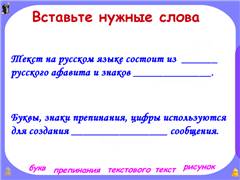 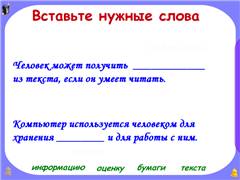 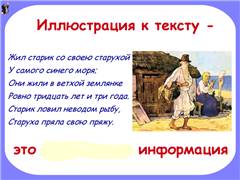 5 минутКоммуникативные  УУД:- умение слушать и исправлять ошибки другихЛичностные УУД:развитие речи,- умение кратко формулировать мысль- умение приводить примеры из личного опыта-развитие навыков чтения4.Повторение на основе исследовательской деятельностиПовторение на основе исследовательской деятельностиПовторение на основе исследовательской деятельностиПовторение на основе исследовательской деятельностиДействия учителяДействия учителяДействия учениковХронометражУУДПреобразуйте графическую информацию в текстовую.Преобразуйте графическую информацию в текстовую.Работа по группам. Задание 1 группе – рисунок, 2 группе – схема, 3 группе – карта России, 4 группе – фотография, 5 группе – диаграмма.Прослушивание ответов.10 минутЛичностные УУД:-  умение слушать и выделять главное, запоминать- формирование умения формулировать мысль - развитие речи- формирование способностей анализа высказываний.5.Формулирование целей урокаФормулирование целей урокаФормулирование целей урокаФормулирование целей урокаДействия учителяДействия учителяДействия учениковХронометражУУД- Как вы думаете, какова будет тема урока?- Как вы думаете, какова будет тема урока?Ответы. Просмотр слайда. 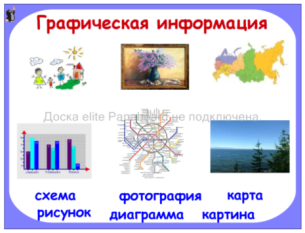 1 минутаРегулятивные УУД:- умение ставить  учебную задачуФизкультминуткаФизкультминуткаФизкультминуткаФизкультминуткаДействия учителяДействия учителяДействия учениковХронометражУУДПоказ движенийПоказ движенийДружно все ребятки встали, (дети встают из-за парт), На носочки поднялись, (поднимаются на носочки), И подняли ручки ввысь,(руки поднимают над головой) Мы до солнышка достанем, И совсем большими станем. (пытаются дотянуться выше, шевелят пальчиками) Пусть нам светит солнышко, (делают круговое движение руками, опуская руки вниз) Луч стремится вниз, (дети наклоняются, руки расслаблены) Детки очень умные в классе собрались! (дети распрямляют спинки, плечи, гладят себя по голове) 1 минутаЛичностные УУД:-  умение слушать и выделять главное, запоминать6.Объяснение темы урока с элементами исследования и компьютерным практикумомОбъяснение темы урока с элементами исследования и компьютерным практикумомОбъяснение темы урока с элементами исследования и компьютерным практикумомОбъяснение темы урока с элементами исследования и компьютерным практикумомДействия учителяДействия учителяДействия учениковХронометражУУДМы преобразовали графические данные в текстовые. А теперь попробуйте наоборот, текстовые данные преобразовать в графические, воспользовавшись программой PowerPoint. Мы преобразовали графические данные в текстовые. А теперь попробуйте наоборот, текстовые данные преобразовать в графические, воспользовавшись программой PowerPoint. Работа в группах. Задание 1 группе – изобразить дом в саду, 2 группе – деревья в лесу, 3 группе – лягушку в пруду, 4 группе –бабочки на лугу, 5 группе -  рыбы в аквариуме.11 минутПознавательные УУД:- развитие навыков исследования  Регулятивные УУД:- формирование навыков работы с ПККоммуникативные УУД:- умение работать в группах7.Закрепление учебного материалаЗакрепление учебного материалаЗакрепление учебного материалаЗакрепление учебного материалаДействия учителяДействия учителяДействия учениковХронометражУУДОрганизация вернисажа – продукта, выполненного на основе информационных технологий.Организация вернисажа – продукта, выполненного на основе информационных технологий.Выступления групп. Показ коллективных работ.10 минутКоммуникативные  УУД:- умение слушать и исправлять ошибки других8.Итоги урокаИтоги урокаИтоги урокаИтоги урокаДействия учителяДействия учителяДействия учениковХронометражУУДВам понравилось работать? Что было трудным?Вам понравилось работать? Что было трудным?Ответы. Заполнение оценочного листа.Оценочный лист проектаГруппа №__Тема работы_____________
Оценки1. Исследовательский (Сбор информации)	2. Работа в группе	 3. Представление работы в вернисаже.	Общая оценка	5 минутЛичностные УУД:- развитие самооценки